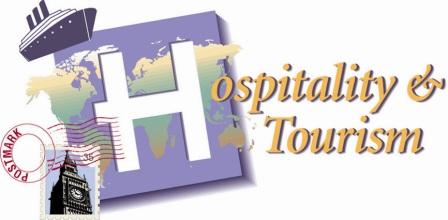 Exploring Hospitality & Tourism CareersGo to www.achievetexas.org.  Click on “Programs of Study”.  Locate and click on “Hospitality & Tourism.”  Click on the Hospitality & Tourism magazine to answer the following questions. Complete the following task or answer the questions:What are the programs of study under Hospitality & Tourism?  (Page 4)Read “A Growing Field” on page 7.  What is the average industry wage?  (Page 7) Read “Marketing Texas” on page 7.  What are some job opportunities in Hospitality & Tourism?  (page 7)What are the interests or traits of someone who would pick this program of study? (Bottom of page 6)What are the top 10 paying careers in Hospitality & Tourism?  (Page 7)What is typical day like in Hospitality & Tourism?  (Page 8-9)What careers can you have?  (Page 10)What are the educational requirements for the careers?  (Page 10)What is the salary range for this career (i.e. lowest salary and highest salary)  (Page 10)Task:  Choose one of the many career videos.  For example, chef, coach and scout, concierge, or food preparer.   What did you learn about this career?Who is someone with this career and what is their story?  (Page 14)Go to www.indeed.com.  In the “What” field, type “Hospitality” or “Tourism”.  In the “Where” field, type a city and state.Find a job.What company is hiring? __________________________________________What is the job title: ______________________________________________What are the requirements (education, experience, etc.)?________________________________________________________________________________________________________________________________________________________________________________________________ How much does it pay? ____________________________________________